Rada douchepaneel Sport 710160 1.1776.001Een douche-element van duurzaam composietmateriaal in wit of zilvergrijs is krasvast en kleurbestendig, uitermate geschikt voor renovatiedoeleinden. Het robuuste element, in de vorm van een tandenborstel, is uit één stuk gegoten zonder naden met volledig afgeronde randen. Het paneel wordt gemonteerd met verborgen inbusschroeven op het montageplaatje en een op de muur te monteren houder van het magneetventiel/ douchekop achter het paneel. Aan de binnenzijde van het douche-element bevindt zich het flexibele leidingwerk dat boven of achteraan  met 1/2" buitendraad is aan te sluiten via de kogelkraan op de toevoerleiding. Het leidingwerk is zonder demontage van het douche-element niet te zien of te bereiken. Dit vandaalbestendig kunststof douche-element is standaard reeds voorgemonteerd met een meegegoten waterbesparende douchekop, een instelbare piëzo-bediening, HEC batterij en een inbouw magneetventiel.  De douchetijd, cyclusspoeltijd en de cycluspoelinterval zijn buiten de reeds ingestelde standaard, instelbaar. De douchesproeiplaat heeft een instelbare sproeihoek.  De onderhoudsvrije, piëzo druktoets met geïntegreerde elektronica wordt gevoed door een unieke hybride energiecel met een levensduur van minimaal 10 jaar. Afm.: 1167 x 114/70mm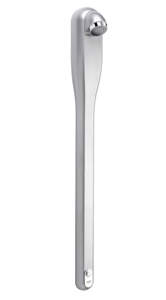 